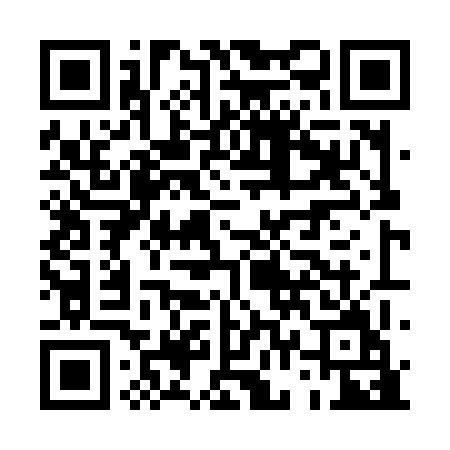 Prayer times for Tahli Ghulamun, PakistanMon 1 Apr 2024 - Tue 30 Apr 2024High Latitude Method: Angle Based RulePrayer Calculation Method: University of Islamic SciencesAsar Calculation Method: ShafiPrayer times provided by https://www.salahtimes.comDateDayFajrSunriseDhuhrAsrMaghribIsha1Mon4:386:0012:153:476:317:532Tue4:375:5912:153:476:317:543Wed4:355:5712:153:476:327:544Thu4:345:5612:143:476:337:555Fri4:325:5512:143:476:337:566Sat4:315:5412:143:476:347:577Sun4:305:5312:133:476:357:588Mon4:285:5112:133:486:357:599Tue4:275:5012:133:486:367:5910Wed4:255:4912:133:486:378:0011Thu4:245:4812:123:486:378:0112Fri4:235:4712:123:476:388:0213Sat4:215:4512:123:476:398:0314Sun4:205:4412:123:476:398:0415Mon4:195:4312:113:476:408:0516Tue4:175:4212:113:476:418:0517Wed4:165:4112:113:476:418:0618Thu4:155:4012:113:476:428:0719Fri4:135:3912:103:476:438:0820Sat4:125:3812:103:476:438:0921Sun4:115:3612:103:476:448:1022Mon4:095:3512:103:476:458:1123Tue4:085:3412:103:476:458:1224Wed4:075:3312:093:476:468:1325Thu4:055:3212:093:476:478:1426Fri4:045:3112:093:476:478:1527Sat4:035:3012:093:476:488:1528Sun4:025:2912:093:476:498:1629Mon4:005:2812:093:476:498:1730Tue3:595:2712:093:476:508:18